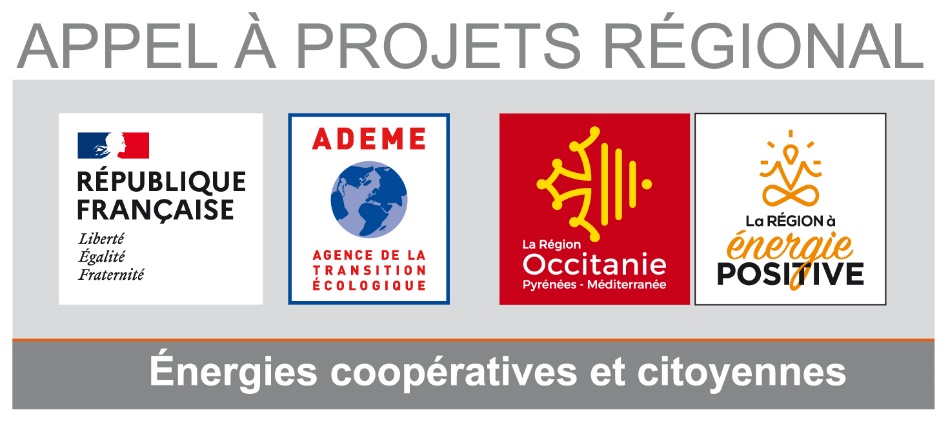 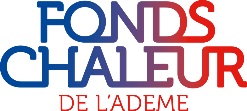 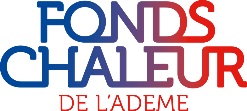 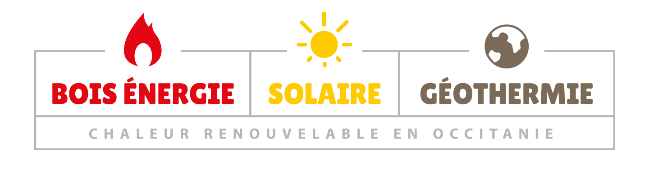 Contrat patrimonial de développement de la chaleur renouvelable en Occitanie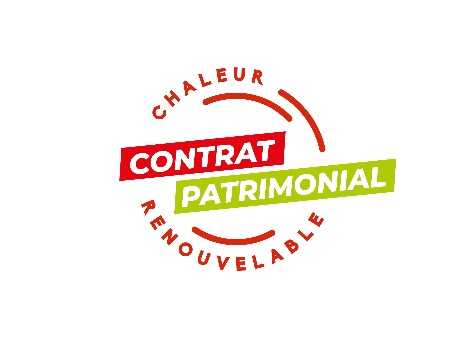 Cahier des chargesEdition 2022 - 2024Dernier relevé et date limite de dépôt : 30 septembre 2024Ce qu’il faut retenirOpérations éligiblesLes groupes de projets ENR thermiques (biomasse, géothermie, solaire thermique) portés:soit par un gestionnaire de patrimoine immobilier, privé ou public sur son patrimoine propre (ou dans le cadre d'une maîtrise d’ouvrage déléguée) ;soit par un opérateur énergétique qui supporte les investissements et qui vend la chaleur au client final. Conditions d’éligibilitéLe contrat porte sur un nombre minimum de 3 installations.Les seuils d’éligibilités du Fonds chaleur ne s’appliquent pas par installation mais pour chaque type d’ENR. Ainsi, la somme des productions annuelles attendues doit excéder le seuil fixé pour la filière correspondante dans les règles du Fonds Chaleur :Somme des productions supérieures à 1 200 MWh/an pour les installations biomasse (en sortie de chaudière) ;Surface de capteurs supérieure à 25 m² pour le solaire thermique ;Somme des productions ENR supérieure à 25 MWh/an pour la géothermie (entrée PAC).Modalités de calcul de l’aideL’aide sera calculée en appliquant les aides forfaitaires Fonds Chaleur à chacune des installations attendues dans le contrat (Cf. fiches descriptives des conditions d’éligibilité et de financement Fonds chaleur au § 2 pour chacune des technologies soutenues).La Région Occitanie pourra, dans certains cas, apporter un soutien financier pour les projets d’investissement conformes aux critères d’éligibilité de ses dispositifs. Le porteur de projet devra alors déposer une demande de subvention auprès de la Région pour chacun des projets avant l’engagement des travaux ou la passation des marchés. Contexte et PRESENTATION DU DISPOSITIFINTRODUCTIONLa période 2009-2021 a permis au Fonds Chaleur de s’imposer comme une mesure phare en faveur du développement des Energies Renouvelables & Récupérables (EnR&R). Ce dispositif présente un bilan très positif avec près de 6 000 installations réalisées pour plus de 2,6 milliards d’euros d’aides et une production de 36 TWh/an d’EnR&R cumulée.Néanmoins, il convient d’amplifier les efforts engagés afin de porter la part des énergies renouvelables à 33 % de la consommation finale d’énergie brute d’ici 2030. Pour atteindre ces objectifs et s’assurer du développement de projets de qualité, l’ADEME a mis en place depuis plusieurs années deux outils distincts d’accompagnement à l’échelle des territoires : Le contrat territorial de développement de la chaleur renouvelable, qui concerne des structures qui mobilisent et accompagnent des projets réalisés par d’autres partenaires. Ce contrat fait l’objet d’un appel à projet distinct; Le contrat patrimonial de développement de la chaleur renouvelable, qui concerne des porteurs de projet qui supportent directement les investissements de plusieurs opérations de production d’énergies renouvelables. Ce type de contrat est l’objet du présent appel à projet. Le contrat patrimonial de développement de la chaleur renouvelable vise à développer un partenariat technique et financier avec un gestionnaire de patrimoine ou un opérateur énergétique susceptible de réaliser plusieurs installations de production de chaleur renouvelable (biomasse, géothermie ou solaire thermique) sur une période de 3 ans. La condition principale est que le porteur de projet doit supporter la totalité des dépenses des installations de production. Les projets retenus devront être situés au sein de la région Occitanie.Actuellement 11 contrats patrimoniaux ont déjà été contractualisés au sein de la région Occitanie. Le montant total d’investissement mobilisé est de 16,7 M€ pour une aide prévisionnelle de 7,6 M€. La mise en œuvre de ces contrats devrait permettre la production de 28 GWh ENR supplémentaires. On retrouve de façon équilibrée des gestionnaires de patrimoine et des opérateurs énergétiques avec vente de chaleur.  Le contrat PATRIMONIAL de développement DE LA CHALEUR RENOUVELABLELe contrat patrimonial de développement de la chaleur renouvelable est un outil de soutien au développement de toutes les filières ENR (bois-énergie, géothermie et solaire thermique) à l’échelle d’un patrimoine. Il permet de soutenir un programme ambitieux de réalisation d’installations de production de chaleur renouvelable, ainsi que les études diverses nécessaires à la réalisation des travaux et au bon fonctionnement des installations. Il donne ainsi lieu à plusieurs types d’accompagnement, selon l’ambition et les besoins du programme. En effet, au sein d’un même contrat, l’accompagnement financier pourra porter sur :des études préalables aux investissements,des missions d’assistance à maîtrise d’ouvrage,des investissements.Ce soutien technique et financier sera contractualisé à travers une convention de financement qui fixera les objectifs du projet à l’échelle du patrimoine et les engagements du bénéficiaire.Le contrat est assorti d’un engagement en nombre d’installations et en niveau de production de chaleur renouvelable. Il est à noter qu’il permet de s’affranchir des seuils imposés de manière individuelle pour les opérations financées dans le cadre du Fonds chaleur national ADEME. Objectifs du présent appel à projetsCet Appel à Projets vise à inciter des opérateurs à s’engager dans la mise en œuvre d’un véritable programme de développement de la chaleur renouvelable à l’échelle d’un patrimoine.L’ambition du projet sera analysée et jugée sur la base d’engagements chiffrés en terme de quantité et de qualité des projets mais aussi en terme de structuration et de pérennisation des filières.Dans cet esprit, les projets retenus dans cet appel à projets feront l’objet d’une étape de discussion / négociation pour arrêter le périmètre et l’ambition du contrat patrimonial.MODALITES PRATIQUESPORTEURS DE PROJETS ELIGIBLESLes bénéficiaires éligibles à ce dispositif sont ceux spécifiés dans les Règles générales d’attribution des aides de l’ADEME. En dehors des particuliers et de l’Etat, tous les propriétaires des futures installations sont éligibles au dispositif. Le porteur de projet pourra être : Un gestionnaire de patrimoine immobilier, privé ou public (ou en maîtrise d’ouvrage déléguée)Le gestionnaire souhaite mettre en place des équipements de production de chaleur renouvelable sur plusieurs de ses bâtiments dont il est propriétaire (par exemple de la géothermie sur plusieurs crèches et des chaufferies biomasse pour des bâtiments communaux pour une collectivité). Le contrat patrimonial lui permettra de mutualiser l’ensemble de ses demandes dans un seul dossier administratif et une seule convention de financement. Il bénéficiera d’un accompagnement de l’ADEME et de la Mission d’animation chaleur renouvelable de son département. Un opérateur énergétique avec vente de chaleur L’opérateur énergétique va investir dans des équipements de production, mobiles ou fixes, et va vendre la chaleur à des établissements clients (maison de retraite, bâtiments communaux, habitat collectif,...). L’ADEME Occitanie souhaite encourager ce type de portage qui présente notamment deux intérêts majeurs : Convaincre de nouveaux maîtres d’ouvrage qui ne désirent pas investir dans un équipement de production, ni l’exploiter ;Faire émerger de nouveaux acteurs économiques spécialisés dans ces énergies renouvelables et réalisant des installations bien dimensionnées et performantes. EQUIPEMENTS ENR ELIGIBLESSont éligibles les installations de production de chaleur renouvelable suivantes : biomasse énergie ;solaire thermique ;géothermie intermédiaire avec PAC ;les réseaux de chaleur éventuellement associés (création, extension, densification) sont également éligibles au dispositif.Ne sont pas éligibles :les opérations des particuliers ;les opérations de production d’électricité renouvelable ;les opérations de récupération de chaleur fataleles opérations de cogénération ;le renouvellement simple d’équipements ENR (sans augmentation de la production d’ENR ou du taux de couverture des besoins par les ENR) les installations biomasse énergie ne présentant pas des caractéristiques satisfaisantes en termes de qualité de l’airles installations ENR dont l’aide de l’ADEME est déterminée par analyse économique.Eco-conditionnalité des aides :Dans le but de soutenir le développement d’installations fiables, les aides seront attribuées à condition que les bénéficiaires aient recours lors des phases d’étude, de conception, d’assistance à maîtrise d’ouvrage ou de réalisation à des professionnels qualifiés dans le domaine concerné par le projet. En particulier :en bois énergie, au moins un acteur RGE Etudes devra intervenir sur le projet : soit le bureau d’études qui réalise l’étude de faisabilité ou l’ingénierie de conception (OPQIBI 20.08 ou qualification équivalente), soit le BE qui réalise l’ingénierie de réalisation (OPQIBI 20.12 ou qualification équivalente)en géothermie , au moins un acteur RGE Etudes devra intervenir sur le projet : soit le bureau d’études qui réalise l’ingénierie de conception ( OPQIBI 20.13 ou qualification équivalente) , soit le BE qui réalise l’ingénierie de réalisation ( OPQIBI 20.13 ou qualification équivalente), soit le BE qui réalise l’étude des ressources géothermiques ( OPQIBI 10.07 ou équivalent).en solaire thermique, l’étude de faisabilité sera réalisée par un bureau d’étude qualifié RGE «prestations intellectuelles ou justifiant de compétences équivalentes». Les opérations de moins de 50 m² pourront internaliser l’étude de faisabilité à la condition d’avoir recours à un installateur agréé RGE (Qualisol collectif ou Qualibat 5131/5132 avec formation Qualisol Collectif) et respectant le protocole d’une Mise en Service Dynamique.Conditions d’éligibilité DES PROJETSLe candidat s’engagera sur un nombre d’installations et un niveau de production ENR, à réaliser sur 3 ans. Cette durée de 3 ans pourra être réévaluée en fonction du nombre d’opération, de leur niveau de maturité et de leur complexité. Ces éléments seront fixés en partenariat avec l’ADEME.Le contrat patrimonial ne pourra être mis en œuvre que si les bénéficiaires s’engagent à concrétiser au moins 3 installations.Les opérations nécessitant de par leur production un calcul de l’aide par analyse économique ne peuvent pas être prises en compte dans le contrat patrimonial (elles feront l’objet d’une instruction dédiée Fonds Chaleur). En conséquence, seules les installations dont la production est inférieure au seuil ci-dessous sont éligibles :Mis à part les seuils de production qui ne s’appliquent pas individuellement à chaque opération, l’ensemble des conditions d’éligibilité des fiches descriptives biomasse énergie, solaire thermique, géothermie et réseaux de chaleur s’appliquent. Les fiches sont téléchargeables aux adresses suivantes :Fiches descriptives des conditions d’éligibilité et de financement Fonds chaleur 2022 Géothermie de surface Biomasse énergieRéseau de distribution de chaleur et de froid Production d'eau chaude solaire thermique en métropole Pompe à chaleur (PAC) solaire pour la production d’eau chaude Système solaire combiné (SSC)Concernant les réseaux de chaleur éventuellement associés à ces installations, la densité thermique de chaque réseau sera au moins égale à 1 MWh/mètre linéaire.an (les MWh à considérer sont ceux "livrés en sous- stations").Pour les cas où la densité thermique du réseau serait comprise entre 1 et 1,5 MWh/mètre linaire.an, celui-ci devra correspondre à l’une des situations suivantes pour être éligibles:Extension d’un réseau de chaleur globalement au-dessus de 1,5 MWh/mètre linaire.an après opération et alimenté à plus de 70 % en EnR&R avant et après opération.Extension d’un réseau desservant des zones à fort potentiel d’accroissement des besoins de chaleur d’ici 5 ans, sou réserve que le réseau initial soit classé au titre articles L712-1 à L712-5 du code de l’énergie (procédure de classement).Projet de création respectant les conditions et préconisations suivantes :Maitrise des déperditions/rendement : la température préconisée de départ sera de 60°C maximum, la courbe de chauffe devra être contrôlée. La sur-isolation des réseaux et/ou l’utilisation de réseaux flexibles doubles lignes sont préconisées : le calcul des pertes réseaux sera fourni.Equilibre économique : Les abonnés devront bénéficier d’un prix de vente de la chaleur compétitif.Maitrise des risques contractuels liés aux raccordements : Le porteur de projet fournira les lettres d’intention de raccordement des futurs abonnés, Il fera part, le cas échéant, de son intention de classement du réseau.Efficience des aides publiques : Le montant d‘aide alloué par l’ADEME sera plafonnée à 5 €/MWh EnR&R transportée par an (sur une durée de vie de 20 ans).Vérification des engagements après mise en service : Le porteur de projet devra fournir les PV d’essais COPREC attestant des réglages de température effectués ainsi que des polices d’abonnement type attestant de la compétitivité du prix pratiqué.Pour ces projets, l’aide sera conditionnée aux conclusions d’une analyse de la pertinence technique et économique du projet ainsi que de la pérennité du réseau de chaleur. déroulement du processus de candidatureDes échanges pourront être réalisés avec les candidats afin de les accompagner dans la préparation et la structuration de leur candidature.Après instruction par le chargé de mission de l’ADEME, les candidatures seront soumises à validation selon le cadre général de financement des aides de l’ADEME. Si l’aide sollicitée est supérieure à 200 000 €, la candidature sera présentée à la Commission Régionale des Aides de l’ADEME (CRA), composée de l’ADEME, la Région, les directions de l’Etat concernées et des personnes qualifiées. Les dossiers seront instruits « au fil de l’eau » après dépôt d’un dossier complet (cf. partie 3 du présent cahier de charges). Le candidat devra déposer son projet sur la plateforme AGIR entre le 1er avril 2022 et 30 septembre 2024 (cf.partie 3). Critères de sélectionLes projets seront sélectionnés en fonction du respect des critères d’éligibilité du Fonds Chaleur, de la qualité des propositions et du respect des différents critères suivants (détaillés dans le volet technique):Ressources allouées au projet ; Niveau d’ambition du projet proposé et pertinence du programme de travaux ;Niveau d’implication tout au long du projet dans le suivi de l’opération et dans le partenariat avec l’ADEME et la Région – Engagement dans le sens de la qualité ;Articulation du projet avec la Mission d’animation Chaleur renouvelable du département et l’opérateur du Contrat territorial de développement de la chaleur renouvelable, le cas échéant.Les dossiers seront appréciés au regard de l’ensemble des propositions faites à ce propos.Par la mise en œuvre de ce dispositif, un des principaux objectifs de l’ADEME est que ces contrats participent à la généralisation des solutions ENR thermiques ; Cela ne pourra se faire que par des opérations menées dans un cadre global de qualité. Pour atteindre cet objectif, les opérateurs des contrats patrimoniaux auront un rôle essentiel à jouer. Ils devront s’engager à suivre chacune des étapes de réalisation des installations et à respecter l’ensemble des règles de bonnes pratiques en vigueur.Financement des projets lauréatsUn seul contrat d’attribution de subvention, sera réalisé par l’ADEME, pour l’ensemble des investissements. L’aide sera calculée en appliquant les aides forfaitaires Fonds Chaleur à chacune des installations attendues dans le contrat (Cf. fiches descriptives des conditions d’éligibilité et de financement Fonds chaleur 2022 § 3). Dans tous les cas, les aides financières seront attribuées conformément aux systèmes d’aides et aux règles générales d’attribution des aides de l’ADEME. Par ailleurs la Région Occitanie pourra, dans certains cas, apporter un soutien financier pour les projets d’investissement conformes aux critères d’éligibilité de ses dispositifs. Le porteur de projet devra alors déposer une demande de subvention auprès de la Région pour chacun des projets avant l’engagement des travaux ou la passation des marchés. Les aides de l'ADEME et de la Région pourront être complétées par des aides des partenaires (Département, Europe) dans le respect des limites prévues par la réglementation relative aux aides d’Etat. CONDITIONS DE VERSEMENTAides aux études, missions d’AMO :Versement unique, sur validation du service fait (et mise en œuvre des éventuelles mesures correctives).Aides aux investissements :Un ou plusieurs versements intermédiaires, à la mise en service des installations. Le nombre de versements intermédiaires est fixé en accord avec l’ADEME, en fonction du nombre d’installations ENR prévues au contrat et des besoins du bénéficiaire. En tout état de cause, l’ensemble des versements intermédiaires ne peuvent dépasser 80 % du montant de la subvention.Un solde de 20 %, sur présentation du suivi des performances de l’ensemble des installations. Le solde est versé au prorata de l’atteinte des objectifs fixés dans le contrat.CalendrierLes candidats pourront remettre leur dossier à partir du 1er avril 2022 et jusqu’au 30 septembre 2024 au plus tard.CONTACTScontacts ADEMEPour les départements 	31-65-81	M. Forgue	      marion.forgue@ademe.frPour les départements 	46-82-11	G. Daujean	      gaetan.daujean@ademe.frPour les départements 	09-32		E. David	      emmanuel.david@ademe.frPour le département	 	66-30		A.Vassilevsky	      adrien.vassilevsky@ademe.frPour le département	 	34		N. Trousselet	      nathalie.trousselet@ademe.frPour les départements 	12-48	JF. Niveleau	      jean-francois.niveleau@ademe.frCONDITIONS DE DEPOT SUR AGIRLes demandes d’aide doivent être déposées sur la plateforme « AGIR » à l’adresse suivante : agirpourlatransition.ademe.fr Vous devrez créer en premier lieu créer un compte « Maitre d’ouvrage » et compléter les éléments administratifs vous concernant (SIRET, nom, coordonnées du représentant légal, du responsable administratif et du responsable administratif…)Puis compléter en ligne les différentes informations de votre projet : Description du projet (porteur de projet, montage juridique, puissance des installations, production énergétique des unités de production, longueur des réseaux de chaleur, dates prévisionnelles des mises en service …) ;Contexte du projet (situation énergétique existante, études réalisées, liens avec les différents acteurs et en particulier avec les Missions Chaleur renouvelable et les contrats territoriaux de développement EnR…) ;Objectifs du projet et résultats escomptés (objectif énergétique : quantité d’énergie renouvelable produite, taux ENR ; objectif environnemental : tonnes de CO2 évités ; objectif économique et social : prix de revient ou prix de vente de la chaleur, temps de retour brut, emplois directs et indirects, chiffre d’affaire...) ;Cout total et détail des dépenses. Il convient de compléter en premier lieu le tableur « Volet financier investissement » reprenant l’intégralité des coûts liés à votre projet. Les sous-totaux qui sont indiqués dans ce volet financier seront à reprendre en ligne dans la partie « Cout total et détail des dépenses » selon les 4 postes principaux de dépenses (investissements, dépenses de personnel, dépenses de fonctionnement, charges connexes) et selon les catégories de dépenses associées à chacun de ces postes (menu déroulant).et enfin fournir sur AGIR les documents suivants (le nom de fichier ne doit pas comporter plus de 100 caractères, espaces compris) :Une étude de préfiguration du Contrat Patrimonial (cf. canevas en Annexe) :La gouvernance, le contexte énergétique, le recensement des sites potentiels, et évaluation du niveau de maturité des projets potentiels ;Un tableau de synthèse qui listera le nombre et le type d’installations potentiellement réalisables au sein du contrat ;Les Volets techniques tableur Fonds Chaleur de chacune des installations prévues (Si vous ne disposez pas des éléments d’information nécessaire lors du dépôt du dossier, ces informations devront alors être transmises avant le début de réalisation de chacune des opérations).Un Volet Financier investissement ENR et ou Réseau de chaleur 2022 (document sur AGIR) ;Un Volet Technique contrat de développement EnR Patrimoine 2022 (document sur AGIR) ;Il est conseillé de compresser les fichiers, d’une taille importante, avant leur intégration dans votre demande d’aide dématérialisée et de donner un nom de fichier court.En application des articles L. 131-3 à L.131-7 et R.131-1 à R.131-26-4 du Code de l’environnement, l’ADEME peut délivrer des aides aux personnes physiques ou morales, publiques ou privées, qui conduisent des actions entrant dans le champ de ses missions, telles que définies par les textes en vigueur et notamment ceux précités.Les aides de l’ADEME ne constituent pas un droit à délivrance et n’ont pas un caractère systématique. Elles doivent être incitatives et proportionnées. Leur attribution, voire la modulation de leur montant, peuvent être fonction de la qualité de l’opération financée, des priorités définies au niveau national ou local, ainsi que des budgets disponibles. L’ADEME pourra, par ailleurs, décider de diminuer le montant de son aide en cas de cofinancement de l’opération.Les dispositions des Règles générales d’attribution des aides de l’ADEME sont disponibles sur le site internet de l’ADEME à l’adresse suivante : https://www.ademe.fr/aides-financieres-lademeLes projets d’investissements dont les travaux auront démarré avant le dépôt du dossier de candidature ne pourront bénéficier de l’aide de l’ADEME. Début des travaux : soit le début des travaux de construction liés à l’investissement, soit le premier engagement juridiquement contraignant de commande d’équipement ou tout autre engagement rendant l’investissement irréversible, selon l’événement qui se produit en premierANNEXECanevas pour la réalisation d’une étude de préfiguration du Contrat Patrimonial1/ Porteur de projet et moyens mis en place pour assurer le suivi Le porteur de projet devra notamment présenter la capacité de la structure (en termes de moyens humains, financiers, relationnels, etc.) à mener à bien le suivi du programme sur toute la durée de l’opération.Mobilisation de moyens humains dédiés, notamment pour assurer la conduite du projet, la mobilisation et la coordination des acteurs techniques, les relations avec l’ADEME et la Région ;Gestion et composition de l'équipe, compétences, expériences et responsabilités ;Mise en place d’une démarche qualité et d’un suivi / évaluation de l’opération ;Budget prévisionnel et plan de financement.2/ Ambition et qualité du projet.Niveau d’ambition du projet proposé et pertinence du programme de travauxTaille du projet argumentée, en adéquation avec le potentiel et les besoins du patrimoine (engagement sur des objectifs quantifiés ambitieux et réalistes au vu des besoins) ;Réflexion sur l’ensemble des filières ENR thermiques ;Prise en compte de la maîtrise de l’énergie sur le patrimoine bâti ;Reproductibilité et pérennisation de la démarche (démarche qualité, industrialisation des projets, etc.) ;Niveau d’implication tout au long du projet dans le suivi de l’opération et dans le partenariat avec l’ADEME et la Région – Engagement dans le sens de la qualitéUn engagement sur la durée de réalisation des projets ;La qualité de conception, de réalisation et d’exploitation des installations ;La performance des installations ;Les conditions de maintenance des installations (via des conditions qui seront clairement définies : contrat de maintenance, régie, etc.).Ressources allouées au projetArticulation du projet avec la mission d’animation Chaleur renouvelable du département et l’opérateur du Contrat territorial de développement de la chaleur renouvelable, si celui-ci est présent :Proposition d’une méthode de travail avec la mission Chaleur renouvelable et le contrat territorial pour assurer une complémentarité dans la prospection des projets et les prestations ;Modalités de circulation des informations avec la mission Chaleur renouvelable et le contrat territorial.3/ Présentation des opérations envisagéesLe porteur de projet exposera dans son dossier de candidature, sa stratégie et ses engagements, qui pourront s’appuyer sur des études déjà réalisées, y compris en interne. Si besoin, il réalisera préalablement des études complémentaires sur le potentiel ENR.Il listera ainsi le nombre et la qualité des réalisations susceptibles de se réaliser sur la période de contractualisation, et présentera pour les installations les plus pertinentes un pré-dimensionnement technique et économique.C’est sur la base des résultats de ce diagnostic et en concertation avec l’ADEME que sera fixé le nombre d’installations et le niveau de production ENR du contrat (niveau à la fois ambitieux et réaliste).* : Distinguer DN65 et moins, DN80 à DN125, DN150 à 250.4/ Tableau détailléPour chacune des technologies, renseignez les tableaux récapitulatifs suivants :Bois énergieSolaire thermiqueGéothermieCréation/extension de réseaux de chaleur sans production associéeCes installations pourront néanmoins être amenées à évoluer. Le porteur de projet pourra interchanger avec une nouvelle opération non prévue à la date du dépôt du contrat patrimonial. Néanmoins dans ce cas, une information devra être apportée à l’ADEME et validée avant tout début d’opération. A cet effet, le Volet technique tableur de la nouvelle opération devra être complété et transmis. Dans ce tableur, le porteur de projet s’engagera sur la production annuelle en énergie renouvelable de l’installation et la longueur éventuelle du réseau de chaleur5/ Volet technique pour chaque installationPour chacune des installations, il est nécessaire de transmettre les études de faisabilité ou d’opportunité ainsi que les Volets techniques tableur Fonds Chaleur spécifiques à chaque type d’EnR. Si vous ne disposez des éléments d’informations nécessaires lors du dépôt du dossier, ces informations devront alors être transmises avant le début de réalisation de chacune des opérations :Chaudière biomasse avec ou sans réseau de chaleur :L’étude de faisabilité réalisée par un bureau d’étude ou une étude d’opportunité si la puissance est inférieure à 200 kW.Le Volet-technique-tableur-biomasse-energie-forfait-2022.xlsx : Complétez uniquement les onglets : Tableau 1 descript prod RC ; Tableau 2 besoins ; Tableau 5 plan d'appro ; Tableau 6 Tableau des DN (si réseau de chaleur) ; Tableau 7 couts exploitationou le Volet-technique-tableur-biomasse-energie-forfait-Réseau de chaleur 2022.xlsx ;Installation solaire thermique L’étude de faisabilité ou l’étude d’opportunité.Le Volet technique solaire thermique opération dédiée tableur 2022 :  Complétez uniquement les onglets Tableau 1 Besoins ; Tableau 2 Installation ; Tableau 3 Production ; Tableau 4 CAPEX OPEXGéothermie de surface L’étude de faisabilité ;Le Volet technique géothermie surface tableur 2022 : Complétez uniquement les onglets T1 Descrip Production et RC ; T2 Besoins ; T4 Décomposition métrés (si réseau de chaleur) ; T5 Coûts exploitationSi longueur cumulée de sonde > 1000 mètres : Résultat du test de mesure in situ des propriétés thermiques du terrain (TRT) et de la modélisation dynamique (sous-sol et surface).Réseau de chaleur en aide forfaitaire (si réseau de chaleur sans production ENR)L’étude de faisabilité réalisée par le bureau d’étudesLe Volet technique pour Réseau de chaleur - tableur - forfait 2022 : Complétez uniquement les onglets 1. Descript prod RC ; 2. Besoins et montée en charge ; 3. Tableau des DNAu sein d’un contrat, il pourra être fait appel à un ou plusieurs types d’ENR thermiques. Néanmoins, la somme des productions annuelles attendues doit excéder le seuil fixé pour la filière correspondante dans les règles du Fonds Chaleur :Somme des productions supérieures à 1 200 MWh/an pour les installations biomasse (en sortie de chaudière),Surface de capteurs supérieure à 25 m² pour le solaire thermique,Somme des productions ENR supérieure à 25 MWh/an pour la géothermie (en entrée PAC)Type d’ENRProduction ou taille maximale de chaque installation Biomasse<12 000 MWh Solaire thermique <500 m²Géothermie <1 000 MWhnombre d'installationsMWh ENRRC associésRC associésnombre d'installationsMWh ENRmlDN *bois énergiesolaire thermiquegéothermie (PAC eau de nappe)géothermie (PAC eau de mer)géothermie (PAC eaux usées)géothermie (PAC sur sondes)Création ou extension réseau de chaleur EnRAnnée réalPuissance installée en kWMWh ENR sortie biomasseRC associésRC associésEnRAnnée réalMWh ENR sortie biomasseDN mlProjet bois énergie n°1Nom du projetDN65 et moinsProjet bois énergie n°1Nom du projetDN65 à DN125Projet bois énergie n°1Nom du projetDN125 à 250Projet bois énergie n°2Nom du projetDN65 et moinsProjet bois énergie n°2Nom du projetDN80 à DN125Projet bois énergie n°2Nom du projetDN150 à 250EnRAnnée réalSurface de l’installation en m²MWh ENRZone N/S/MédRC associésRC associésEnRAnnée réalMWh ENRZone N/S/MédDN mlProjet solaire thermique n°1Nom du projetDN65 et moinsProjet solaire thermique n°1Nom du projetDN80 à DN125Projet solaire thermique n°1Nom du projetDN150 à 250Projet solaire thermique n°2Nom du projetDN65 et moinsProjet solaire thermique n°2Nom du projetDN80 à DN125Projet solaire thermique n°2Nom du projetDN150 à 250EnRAnnée réalPuissance PAC en kWLongueur de sondes (m)MWhENR (entrée PAC)RC associésRC associésEnRMWhENR (entrée PAC)DN mlProjet PAC champ de sondes n°2Nom du projetDN65 et moinsProjet PAC champ de sondes n°2Nom du projetDN80 à DN125Projet PAC champ de sondes n°2Nom du projetDN150 à 250Projet PAC eau de nappe n°2Nom du projetDN65 et moinsProjet PAC eau de nappe n°2Nom du projetDN80 à DN125Projet PAC eau de nappe n°2Nom du projetDN150 à 250EnR&RAnnée réalMWh EnR&R valorisésRC associésRC associésEnR&RAnnée réalMWh EnR&R valorisésDN mlProjet n°1 Nom du projetDN65 et moinsProjet n°1 Nom du projetDN80 à DN125Projet n°1 Nom du projetDN150 à 250Projet n°2 Nom du projetDN32 à DN 65Projet n°2 Nom du projetDN80 à DN125Projet n°2 Nom du projetDN150 à 250